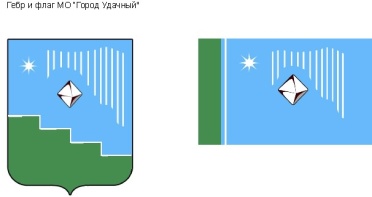 Российская Федерация (Россия)Республика Саха (Якутия)Муниципальное образование «Город Удачный»Городской Совет депутатовIV созывПРЕЗИДИУМРЕШЕНИЕ  1 ноября 2017 года                                                                                          	      № 4-2-2О поощрении благодарственным письмом городского Совета депутатов МО «Город Удачный»В соответствии с Положением о наградах и поощрениях муниципального образования «Город Удачный» Мирнинского района Республики Саха (Якутия), на основании решения городской комиссии по наградам и поощрениям Президиум городского Совета депутатов решил:1. В связи с празднованием дня сотрудника ОВД Российской Федерации и достигнутыми положительными результатами при осуществлении оперативно-служебной деятельности поощрить благодарственным письмом городского Совета депутатов МО «Город Удачный»:Дьяконова Галактиона Михайловича, помощника оперативного дежурного дежурной части Удачнинского отделения полиции ОМВД России по Мирнинскому району; Блинова Дмитрия Николаевича, полицейского охранно-конвойной службы изолятора временного содержания подозреваемых и обвиняемых Удачнинского отделения полиции ОМВД России по Мирнинскому району.2. Опубликовать настоящее решение в средствах массовой информации.3. Настоящее решение вступает в силу со дня его принятия. 4. Контроль исполнения настоящего решения возложить на и.о. председателя городского Совета депутатов В.Н.Карпенко.И.о. председателягородского Совета депутатов 				                     В.Н. Карпенко